CLUB DES PETANQUEURS RENANAIS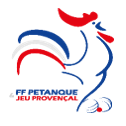 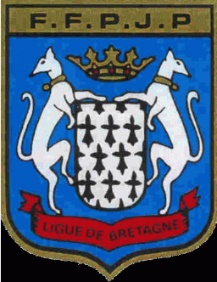 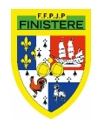 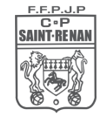 A Saint-Renan, le 18 janvier 2023OBJET : Qualificatif secteur Tête à TêteMesdames, Messieurs les président(es)Le Club des Pétanqueurs Renanais s’est vu confier l’organisation du qualificatif Tête à Tête le dimanche 26 février 2023. Ce concours est qualificatif au championnat départemental qui aura lieu le dimanche 23 avril 2023 à Quimperlé.Veuillez trouver ci-dessous les modalités et horaires de cette compétition qui se déroulera au Boulodrome de Saint-Renan qui se trouve au niveau du complexe sportif Paul Guyader – Place du Dr Paul Guyader – 29290 SAINT-RENAN.Dimanche 26 février 20238h00 : réception des joueurs, dépôt des licences pour contrôle de validité (obligatoire)9h00 : début des parties (un terrain par poule et parties à 13 points)12h30 : arrêt des parties, sauf décision du jury (deux parties obligatoires le matin avant la pause méridionale)14h00 : reprise du championnatNB : Le secteur a décidé d’organiser le concours jusqu’à la finale, même en cas de qualification les parties devront être jouées.Les joueurs doivent avoir obligatoirement le haut avec le logo du club représenté et avoir un bas sportifLes inscriptions sont de 4€/joueur, les chèques sont à mettre à l’ordre du CP Renanais et à expédier à Alain Lozac’h, 3 rue Saint-Antoine, 29290 SAINT-RENAN, et elles devront parvenir sous forme de liste spéciale (Gestion concours) pour le mercredi 15 février 2023 à adtartu@orange.fr à l’attention de Anne Tartu secrétaire du CPR.Le tirage informatique sera effectué le lundi 20 février 2023 au siège du Comité DépartementalRestauration : Le CPR assurera une restauration rapide (merguez, saucisses, sandwichs) sur placeRenseignements : alain.lozach0012@orange.fr ou 06 60 35 13 21		       bernardhunaut@gmail.com ou 06 85 38 61 36Souhaitant vous recevoir nombreux lors de ce championnat, je vous prie de croire en mes sincères et amicales salutations sportives.									Alain Lozac’h et Bernard HunautCo-présidents du CP RenanaisAlain Lozac’h – 3 rue Saint-Antoine – 29290 SAINT-RENAN – 06 60 35 13 21alain.lozach0012@orange.fr